Dindo Bantoc Labuac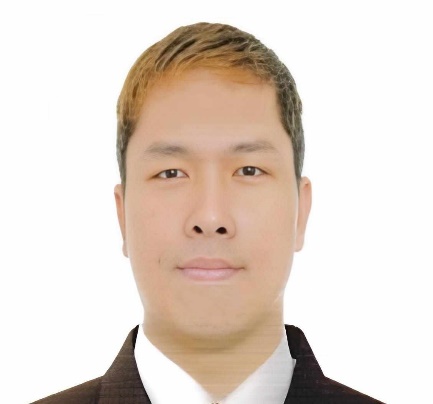 Lot 3 Block 23 McKinley Drive, Broadway Pines, Mayamot, Antipolo City, Rizal, Philippines 	Mobile No.: 09762763857	Email Add: vonnuriel@gmail.comPERSONAL INFORMATIONGender 		: Male Date of Birth		: March 31, 1980Age			: 43Birthplace 		: Mauban, Quezon Marital Status 		: MarriedCitizenship 		: FilipinoHeight 			: 5’6 ft.Weight 		: 71 kgs.Religion		: Roman Catholic WORK EXPERIENCEPosition	: Grab Driver	Company	: Grab PhilippinesAddress	: Metro Manila, PhilippinesDuration	: Jan 2019 – Up to Present Duties and Responsibilities: Transporting passengers.Provide rides.Ensuring the safety of the passengers.Position	: Account SpecialistCompany	: TaskUS PhilippinesAddress	: Aurora Blvd. corner Anonas Ave., Project 3, Quezon City, PhilippinesDuration	: June 2018 - October 2019Duties and Responsibilities: Reading ArticlesData AnalysisTaggingPosition	: Customer Service RepresentativeCompany	: TeleperformanceAddress	: SM Masinag, Antipoli City, PhilippinesDuration	: August 2017 - March 2018Duties and Responsibilities: Assist clients with their medical needs.Processing medication refill.Assist customers on filling grievance and complaints.Ensuring that the members get their medication on time.Position	: Retention SpecialistCompany	: The Result CompaniesAddress	: Promenade Area Q Plaza Commercial Complex, Imelda Ave. Cainta Rizal, PhilippinesDuration	: January 2016 - March 2017Duties and Responsibilities:Retain customers.Resolve customer's concerns.Prevent customers from cancelling their accounts.Receive and escalate calls.Position	: ButcherCompany	: Fred & Irene MeatshopAddress	: Marikina City, PhilippinesDuration	: June 2015 - December 2015Duties and Responsibilities:cut meats.assist customers.Position	: Customer Service RepresentativeCompany	: Expert Global Solutions PhilippinesAddress	: Lot 1 Cyberpark Araneta Center Cubao, Quezon City, PhilippinesDuration	: February 2010 - April 2015Duties and Responsibilities:Receive and troubleshoot through phone calls.Escalate calls that can't be fixed through phone.Process phone order sales.Position	: Technical Support Representative (Level 2)Company	: E-PLDT VentusAddress	: Sampaloc Manila, PhilippinesDuration	: January 2008 - October 2009Duties and Responsibilities:Handling just inbound calls for technical concerns.Handling escalated calls like Supervisor calls and outbound calls.Coordinating with other Departments to resolve the reported complaints of the customers.FAMILY DETAILSSpouse’s Name		: Labuac, Marjorie Birthdate			: July 13, 1992Highest Level of Education	: BS in AccountancyCivil Status			: MarriedSon’s Name			: Labuac, Dan Marth Uriel Birth Date			: September 17, 2010Highest Level of Education	: Grade 7Civil Status			: SingleSon’s Name			: Labuac, Dan Marc GabrielBirth Date			: July 28, 2016Highest Level of Education	: Grade 2			Civil Status			: SingleEDUCATIONAL BACKGROUNDElementary 						             		 Year [From] - [To]		School: Holy Trinity Academy 				 		1987 - 1993	Address: Sampaloc, Manila, Philippines			Secondary 	School:  Central Quezon Academy						1993 – 1997	Address:  San Juan City, PhilippinesTertiary	Course: Computer Technician							1997 – 1999	School: AMA Computer Learning Center				Address: Mandaluyong City, Philippines	Course: Computer Technician		 					1999 – 2000	School: Interface Computer College	Address: Sampaloc, Manila, Philippines	Course: Bachelor of Science in Computer Engineering			2000 – 2002	School: AMA Computer University	Address: Quezon City, PhilippinesSKILLSComputer TroubleshootingBroadband NetworkingNetwork TroubleshootingCisco NetworkingGood Communication SkillsProfessional Driving SkillsStrong Work EthicResults-orientedCHARACTER REFERENCESMs. Diana Lyn FernandezBranch AccountantBanco de OroCel. No.: (63917) 543-0502Ms. Sharina Doria Account SpecialistUpworkCel No.: (63916) 316-1173Ms. Lirabelle Obani Customer Service RepresentativeAlorica PhilippinesTel. No.: (63935) 388-2698								       DINDO B. LABUAC								             Applicant’s Signature  